1) In America, is it exciting to watch American football? 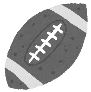  Yes, it is. / No, it isn’t.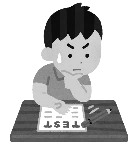 2) In America, is it necessary to take a high school entrance exam? Yes, it is. / No, it isn’t.3) In America, is it common to pay with cash? 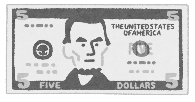 Yes, it is. / No, it isn’t.4) In American school, is it rare to have a locker?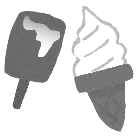 Yes, it is. / No, it isn’t.5) In America, is it common to start a conversation with strangers? 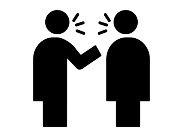 Yes, it is. / No, it isn’t.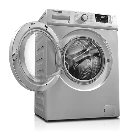 6) In America, is it standard to have clothes dryers? Yes, it is. / No, it isn’t.7) In America, is it polite to slurp?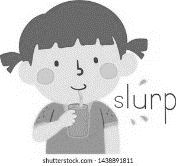 Yes, it is. / No, it isn’t.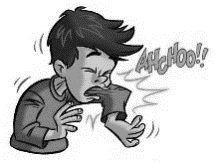 8) In America, is it polite to say “Bless you,” when you sneeze? Yes, it is. / No, it isn’t.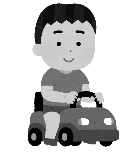 9) In America, is it easy to go anywhere without a car? Yes, it is. / No, it isn’t.10) In America, is it expected to say the Pledge of Allegiance?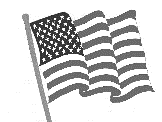 Yes, it is. / No, it isn’t.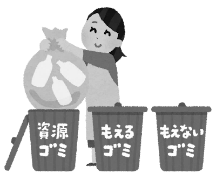 11) In America, is it necessary to separate trash? Yes, it is. / No, it isn’t.12) In America, is it important to say “I love you,” to your family?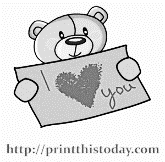 Yes, it is. / No, it isn’t.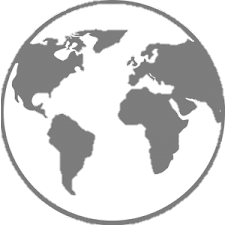 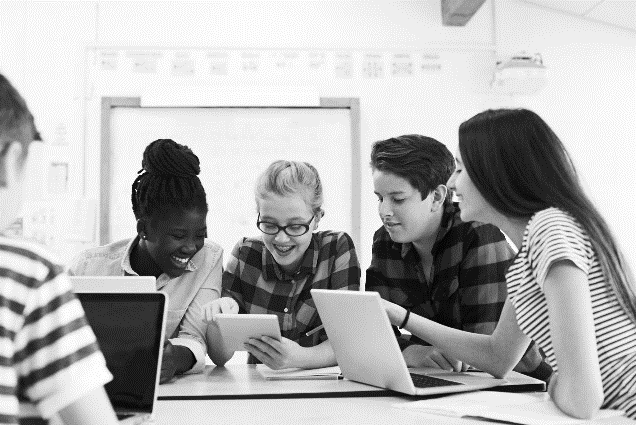 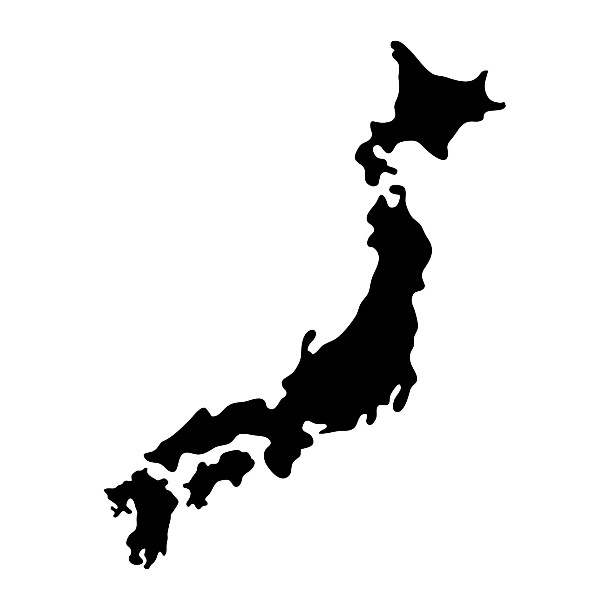 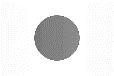 